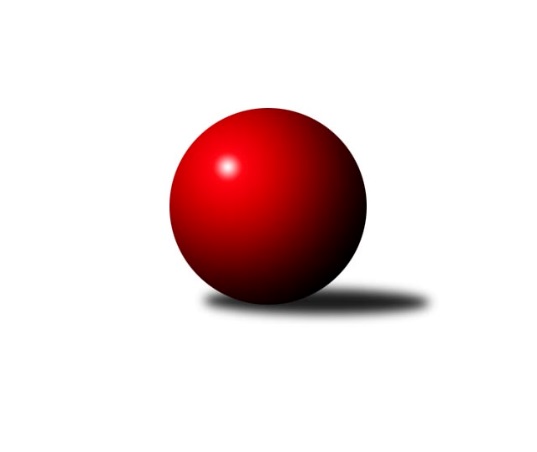 Č.4Ročník 2017/2018	29.4.2024 Krajský přebor OL 2017/2018Statistika 4. kolaTabulka družstev:		družstvo	záp	výh	rem	proh	skore	sety	průměr	body	plné	dorážka	chyby	1.	Sokol Přemyslovice ˝B˝	4	3	0	1	22.5 : 9.5 	(32.0 : 16.0)	2477	6	1726	752	43.5	2.	KK Jiskra Rýmařov ˝B˝	4	3	0	1	22.0 : 10.0 	(28.5 : 19.5)	2547	6	1775	772	40.5	3.	KK Lipník nad Bečvou ˝A˝	4	3	0	1	19.0 : 13.0 	(27.0 : 21.0)	2455	6	1693	761	49.3	4.	KK Šumperk ˝C˝	3	2	0	1	13.5 : 10.5 	(15.0 : 21.0)	2457	4	1710	747	47.7	5.	KK Zábřeh  ˝C˝	4	2	0	2	16.5 : 15.5 	(27.5 : 20.5)	2448	4	1760	688	49.5	6.	TJ Horní Benešov ˝D˝	4	2	0	2	16.0 : 16.0 	(20.5 : 27.5)	2415	4	1734	682	58.3	7.	TJ Spartak Přerov	4	2	0	2	14.5 : 17.5 	(20.5 : 27.5)	2375	4	1665	710	49	8.	TJ Břidličná ˝A˝	3	1	1	1	13.0 : 11.0 	(23.0 : 13.0)	2465	3	1702	763	42	9.	SKK Jeseník ˝B˝	3	1	0	2	9.0 : 15.0 	(17.0 : 19.0)	2413	2	1685	729	53.7	10.	TJ Horní Benešov ˝C˝	3	0	1	2	9.0 : 15.0 	(16.0 : 20.0)	2443	1	1696	747	48	11.	KS Moravský Beroun	4	0	0	4	5.0 : 27.0 	(13.0 : 35.0)	2437	0	1698	738	51Tabulka doma:		družstvo	záp	výh	rem	proh	skore	sety	průměr	body	maximum	minimum	1.	Sokol Přemyslovice ˝B˝	2	2	0	0	13.0 : 3.0 	(18.0 : 6.0)	2525	4	2531	2518	2.	KK Jiskra Rýmařov ˝B˝	2	2	0	0	13.0 : 3.0 	(15.0 : 9.0)	2574	4	2637	2510	3.	TJ Horní Benešov ˝D˝	2	2	0	0	13.0 : 3.0 	(15.0 : 9.0)	2485	4	2489	2480	4.	KK Zábřeh  ˝C˝	2	2	0	0	12.0 : 4.0 	(13.5 : 10.5)	2522	4	2522	2521	5.	KK Lipník nad Bečvou ˝A˝	2	2	0	0	11.0 : 5.0 	(14.5 : 9.5)	2406	4	2414	2398	6.	TJ Spartak Přerov	2	2	0	0	11.0 : 5.0 	(13.5 : 10.5)	2538	4	2562	2513	7.	TJ Břidličná ˝A˝	2	1	1	0	11.0 : 5.0 	(16.0 : 8.0)	2449	3	2485	2412	8.	KK Šumperk ˝C˝	1	1	0	0	6.5 : 1.5 	(5.0 : 7.0)	2388	2	2388	2388	9.	SKK Jeseník ˝B˝	1	1	0	0	6.0 : 2.0 	(8.0 : 4.0)	2501	2	2501	2501	10.	TJ Horní Benešov ˝C˝	2	0	0	2	5.0 : 11.0 	(10.5 : 13.5)	2503	0	2507	2498	11.	KS Moravský Beroun	2	0	0	2	3.0 : 13.0 	(6.0 : 18.0)	2411	0	2441	2381Tabulka venku:		družstvo	záp	výh	rem	proh	skore	sety	průměr	body	maximum	minimum	1.	Sokol Přemyslovice ˝B˝	2	1	0	1	9.5 : 6.5 	(14.0 : 10.0)	2454	2	2519	2388	2.	KK Jiskra Rýmařov ˝B˝	2	1	0	1	9.0 : 7.0 	(13.5 : 10.5)	2534	2	2606	2462	3.	KK Lipník nad Bečvou ˝A˝	2	1	0	1	8.0 : 8.0 	(12.5 : 11.5)	2479	2	2527	2431	4.	KK Šumperk ˝C˝	2	1	0	1	7.0 : 9.0 	(10.0 : 14.0)	2491	2	2536	2446	5.	TJ Horní Benešov ˝C˝	1	0	1	0	4.0 : 4.0 	(5.5 : 6.5)	2384	1	2384	2384	6.	TJ Břidličná ˝A˝	1	0	0	1	2.0 : 6.0 	(7.0 : 5.0)	2481	0	2481	2481	7.	KK Zábřeh  ˝C˝	2	0	0	2	4.5 : 11.5 	(14.0 : 10.0)	2412	0	2462	2361	8.	TJ Spartak Přerov	2	0	0	2	3.5 : 12.5 	(7.0 : 17.0)	2293	0	2309	2277	9.	SKK Jeseník ˝B˝	2	0	0	2	3.0 : 13.0 	(9.0 : 15.0)	2370	0	2409	2330	10.	TJ Horní Benešov ˝D˝	2	0	0	2	3.0 : 13.0 	(5.5 : 18.5)	2381	0	2445	2316	11.	KS Moravský Beroun	2	0	0	2	2.0 : 14.0 	(7.0 : 17.0)	2450	0	2468	2431Tabulka podzimní části:		družstvo	záp	výh	rem	proh	skore	sety	průměr	body	doma	venku	1.	Sokol Přemyslovice ˝B˝	4	3	0	1	22.5 : 9.5 	(32.0 : 16.0)	2477	6 	2 	0 	0 	1 	0 	1	2.	KK Jiskra Rýmařov ˝B˝	4	3	0	1	22.0 : 10.0 	(28.5 : 19.5)	2547	6 	2 	0 	0 	1 	0 	1	3.	KK Lipník nad Bečvou ˝A˝	4	3	0	1	19.0 : 13.0 	(27.0 : 21.0)	2455	6 	2 	0 	0 	1 	0 	1	4.	KK Šumperk ˝C˝	3	2	0	1	13.5 : 10.5 	(15.0 : 21.0)	2457	4 	1 	0 	0 	1 	0 	1	5.	KK Zábřeh  ˝C˝	4	2	0	2	16.5 : 15.5 	(27.5 : 20.5)	2448	4 	2 	0 	0 	0 	0 	2	6.	TJ Horní Benešov ˝D˝	4	2	0	2	16.0 : 16.0 	(20.5 : 27.5)	2415	4 	2 	0 	0 	0 	0 	2	7.	TJ Spartak Přerov	4	2	0	2	14.5 : 17.5 	(20.5 : 27.5)	2375	4 	2 	0 	0 	0 	0 	2	8.	TJ Břidličná ˝A˝	3	1	1	1	13.0 : 11.0 	(23.0 : 13.0)	2465	3 	1 	1 	0 	0 	0 	1	9.	SKK Jeseník ˝B˝	3	1	0	2	9.0 : 15.0 	(17.0 : 19.0)	2413	2 	1 	0 	0 	0 	0 	2	10.	TJ Horní Benešov ˝C˝	3	0	1	2	9.0 : 15.0 	(16.0 : 20.0)	2443	1 	0 	0 	2 	0 	1 	0	11.	KS Moravský Beroun	4	0	0	4	5.0 : 27.0 	(13.0 : 35.0)	2437	0 	0 	0 	2 	0 	0 	2Tabulka jarní části:		družstvo	záp	výh	rem	proh	skore	sety	průměr	body	doma	venku	1.	KK Jiskra Rýmařov ˝B˝	0	0	0	0	0.0 : 0.0 	(0.0 : 0.0)	0	0 	0 	0 	0 	0 	0 	0 	2.	TJ Spartak Přerov	0	0	0	0	0.0 : 0.0 	(0.0 : 0.0)	0	0 	0 	0 	0 	0 	0 	0 	3.	KS Moravský Beroun	0	0	0	0	0.0 : 0.0 	(0.0 : 0.0)	0	0 	0 	0 	0 	0 	0 	0 	4.	TJ Břidličná ˝A˝	0	0	0	0	0.0 : 0.0 	(0.0 : 0.0)	0	0 	0 	0 	0 	0 	0 	0 	5.	TJ Horní Benešov ˝D˝	0	0	0	0	0.0 : 0.0 	(0.0 : 0.0)	0	0 	0 	0 	0 	0 	0 	0 	6.	Sokol Přemyslovice ˝B˝	0	0	0	0	0.0 : 0.0 	(0.0 : 0.0)	0	0 	0 	0 	0 	0 	0 	0 	7.	SKK Jeseník ˝B˝	0	0	0	0	0.0 : 0.0 	(0.0 : 0.0)	0	0 	0 	0 	0 	0 	0 	0 	8.	KK Zábřeh  ˝C˝	0	0	0	0	0.0 : 0.0 	(0.0 : 0.0)	0	0 	0 	0 	0 	0 	0 	0 	9.	TJ Horní Benešov ˝C˝	0	0	0	0	0.0 : 0.0 	(0.0 : 0.0)	0	0 	0 	0 	0 	0 	0 	0 	10.	KK Lipník nad Bečvou ˝A˝	0	0	0	0	0.0 : 0.0 	(0.0 : 0.0)	0	0 	0 	0 	0 	0 	0 	0 	11.	KK Šumperk ˝C˝	0	0	0	0	0.0 : 0.0 	(0.0 : 0.0)	0	0 	0 	0 	0 	0 	0 	0 Zisk bodů pro družstvo:		jméno hráče	družstvo	body	zápasy	v %	dílčí body	sety	v %	1.	Antonín Sochor 	KK Jiskra Rýmařov ˝B˝ 	4	/	4	(100%)	7	/	8	(88%)	2.	Lukáš Horňák 	KK Zábřeh  ˝C˝ 	4	/	4	(100%)	6	/	8	(75%)	3.	Ján Ludrovský 	KK Šumperk ˝C˝ 	4	/	4	(100%)	5	/	8	(63%)	4.	Lukáš Vybíral 	Sokol Přemyslovice ˝B˝ 	3	/	3	(100%)	4	/	6	(67%)	5.	Jiří Kohoutek 	TJ Spartak Přerov 	3	/	3	(100%)	4	/	6	(67%)	6.	Milan Smékal 	Sokol Přemyslovice ˝B˝ 	3	/	4	(75%)	5.5	/	8	(69%)	7.	Jaromír Hendrych st. 	TJ Horní Benešov ˝D˝ 	3	/	4	(75%)	5.5	/	8	(69%)	8.	Leopold Jašek 	-- volný los -- 	3	/	4	(75%)	5	/	8	(63%)	9.	Tomáš Zatloukal 	Sokol Přemyslovice ˝B˝ 	3	/	4	(75%)	5	/	8	(63%)	10.	Zdeňka Habartová 	TJ Horní Benešov ˝C˝ 	3	/	4	(75%)	4.5	/	8	(56%)	11.	Zdeněk Kment 	TJ Horní Benešov ˝D˝ 	3	/	4	(75%)	4	/	8	(50%)	12.	Petr Hendrych 	KK Lipník nad Bečvou ˝A˝ 	2.5	/	3	(83%)	3.5	/	6	(58%)	13.	Jiří Kankovský 	Sokol Přemyslovice ˝B˝ 	2.5	/	4	(63%)	6	/	8	(75%)	14.	Josef Veselý 	TJ Břidličná ˝A˝ 	2	/	2	(100%)	4	/	4	(100%)	15.	Zdeněk Fiury ml. ml.	TJ Břidličná ˝A˝ 	2	/	2	(100%)	4	/	4	(100%)	16.	Richard Štětka 	KK Lipník nad Bečvou ˝A˝ 	2	/	2	(100%)	4	/	4	(100%)	17.	Josef Grulich 	Sokol Přemyslovice ˝B˝ 	2	/	2	(100%)	4	/	4	(100%)	18.	Michal Davidík 	KK Jiskra Rýmařov ˝B˝ 	2	/	2	(100%)	3	/	4	(75%)	19.	Michal Blažek 	TJ Horní Benešov ˝D˝ 	2	/	2	(100%)	3	/	4	(75%)	20.	Josef Krajzinger 	-- volný los -- 	2	/	2	(100%)	3	/	4	(75%)	21.	Pavla Hendrychová 	TJ Horní Benešov ˝D˝ 	2	/	2	(100%)	2	/	4	(50%)	22.	Miroslav Adámek 	KK Šumperk ˝C˝ 	2	/	3	(67%)	5	/	6	(83%)	23.	Rostislav Petřík 	TJ Spartak Přerov 	2	/	3	(67%)	4.5	/	6	(75%)	24.	Romana Valová 	KK Jiskra Rýmařov ˝B˝ 	2	/	3	(67%)	4.5	/	6	(75%)	25.	Barbora Bártková 	TJ Horní Benešov ˝C˝ 	2	/	3	(67%)	4	/	6	(67%)	26.	Martin Mikeska 	KK Jiskra Rýmařov ˝B˝ 	2	/	3	(67%)	4	/	6	(67%)	27.	Miroslav Setinský 	SKK Jeseník ˝B˝ 	2	/	3	(67%)	4	/	6	(67%)	28.	Vilém Zeiner 	KK Lipník nad Bečvou ˝A˝ 	2	/	3	(67%)	4	/	6	(67%)	29.	Jiří Polášek 	KK Jiskra Rýmařov ˝B˝ 	2	/	3	(67%)	3	/	6	(50%)	30.	Tomáš Fiury 	TJ Břidličná ˝A˝ 	2	/	3	(67%)	3	/	6	(50%)	31.	Martin Holas 	TJ Spartak Přerov 	2	/	3	(67%)	3	/	6	(50%)	32.	Jana Fousková 	SKK Jeseník ˝B˝ 	2	/	3	(67%)	3	/	6	(50%)	33.	Olga Ollingerová 	KK Zábřeh  ˝C˝ 	2	/	4	(50%)	6	/	8	(75%)	34.	Petra Rozsypalová 	SKK Jeseník ˝B˝ 	2	/	4	(50%)	5	/	8	(63%)	35.	Jiří Kropáč 	-- volný los -- 	2	/	4	(50%)	5	/	8	(63%)	36.	Petra Rozsypalová ml. 	SKK Jeseník ˝B˝ 	2	/	4	(50%)	5	/	8	(63%)	37.	Martin Pěnička 	KK Zábřeh  ˝C˝ 	2	/	4	(50%)	5	/	8	(63%)	38.	Karel Kučera 	SKK Jeseník ˝B˝ 	2	/	4	(50%)	5	/	8	(63%)	39.	Ivo Mrhal ml. ml.	TJ Břidličná ˝A˝ 	2	/	4	(50%)	4.5	/	8	(56%)	40.	Jana Ovčačíková 	KK Jiskra Rýmařov ˝B˝ 	2	/	4	(50%)	4	/	8	(50%)	41.	Zdeněk Fiury st. st.	TJ Břidličná ˝A˝ 	2	/	4	(50%)	4	/	8	(50%)	42.	Miroslav Ondrouch 	Sokol Přemyslovice ˝B˝ 	2	/	4	(50%)	3.5	/	8	(44%)	43.	Čestmír Řepka 	KS Moravský Beroun  	2	/	4	(50%)	3	/	8	(38%)	44.	Petr Chlachula 	KK Jiskra Rýmařov ˝B˝ 	2	/	4	(50%)	3	/	8	(38%)	45.	Jan Lenhart 	TJ Spartak Přerov 	2	/	4	(50%)	3	/	8	(38%)	46.	Jan Tögel 	-- volný los -- 	2	/	4	(50%)	3	/	8	(38%)	47.	Miroslav Mrkos 	KK Šumperk ˝C˝ 	2	/	4	(50%)	3	/	8	(38%)	48.	Jaroslav Koppa 	KK Lipník nad Bečvou ˝A˝ 	1.5	/	2	(75%)	2.5	/	4	(63%)	49.	Jiří Okleštěk 	KK Zábřeh  ˝C˝ 	1.5	/	3	(50%)	2.5	/	6	(42%)	50.	Ludmila Mederová 	KK Šumperk ˝C˝ 	1.5	/	4	(38%)	3	/	8	(38%)	51.	Zdeněk Grulich 	Sokol Přemyslovice ˝B˝ 	1	/	1	(100%)	2	/	2	(100%)	52.	Alena Vrbová 	SKK Jeseník ˝B˝ 	1	/	1	(100%)	2	/	2	(100%)	53.	Eva Zdražilová 	TJ Horní Benešov ˝C˝ 	1	/	1	(100%)	2	/	2	(100%)	54.	Petr Kozák 	TJ Horní Benešov ˝C˝ 	1	/	1	(100%)	2	/	2	(100%)	55.	Kateřina Petková 	KK Šumperk ˝C˝ 	1	/	1	(100%)	1	/	2	(50%)	56.	Ladislav Mandák 	KK Lipník nad Bečvou ˝A˝ 	1	/	1	(100%)	1	/	2	(50%)	57.	Pavel Košťál 	KK Šumperk ˝C˝ 	1	/	1	(100%)	1	/	2	(50%)	58.	Jiří Procházka 	TJ Břidličná ˝A˝ 	1	/	1	(100%)	1	/	2	(50%)	59.	Michal Rašťák 	TJ Horní Benešov ˝C˝ 	1	/	1	(100%)	1	/	2	(50%)	60.	Václav Pumprla 	TJ Spartak Přerov 	1	/	2	(50%)	3	/	4	(75%)	61.	Jiří Srovnal 	KK Zábřeh  ˝C˝ 	1	/	2	(50%)	3	/	4	(75%)	62.	František Langer 	KK Zábřeh  ˝C˝ 	1	/	2	(50%)	2	/	4	(50%)	63.	Eva Hradilová 	KK Lipník nad Bečvou ˝A˝ 	1	/	2	(50%)	1.5	/	4	(38%)	64.	Vilém Berger 	TJ Břidličná ˝A˝ 	1	/	3	(33%)	4	/	6	(67%)	65.	Jaroslav Pěcha 	KK Lipník nad Bečvou ˝A˝ 	1	/	3	(33%)	4	/	6	(67%)	66.	Zdeněk Černý 	TJ Horní Benešov ˝C˝ 	1	/	3	(33%)	3	/	6	(50%)	67.	Vlastimila Kolářová 	KK Lipník nad Bečvou ˝A˝ 	1	/	3	(33%)	3	/	6	(50%)	68.	Martin Sekanina 	KK Lipník nad Bečvou ˝A˝ 	1	/	3	(33%)	2	/	6	(33%)	69.	Tomáš Zbořil 	TJ Horní Benešov ˝D˝ 	1	/	3	(33%)	2	/	6	(33%)	70.	Hana Kropáčová 	-- volný los -- 	1	/	3	(33%)	2	/	6	(33%)	71.	Alena Machalíčková 	-- volný los -- 	1	/	4	(25%)	4	/	8	(50%)	72.	Zdeněk Chmela st. st.	KS Moravský Beroun  	1	/	4	(25%)	3	/	8	(38%)	73.	Miloslav Petrů 	TJ Horní Benešov ˝C˝ 	1	/	4	(25%)	2	/	8	(25%)	74.	Ivo Mrhal st.	KS Moravský Beroun  	1	/	4	(25%)	2	/	8	(25%)	75.	Jan Semrád 	KK Šumperk ˝C˝ 	1	/	4	(25%)	2	/	8	(25%)	76.	Radomila Janoudová 	SKK Jeseník ˝B˝ 	1	/	4	(25%)	2	/	8	(25%)	77.	Miroslav Bodanský 	KK Zábřeh  ˝C˝ 	1	/	4	(25%)	2	/	8	(25%)	78.	Michael Dostál 	TJ Horní Benešov ˝C˝ 	1	/	4	(25%)	2	/	8	(25%)	79.	Zdeněk Chmela ml. ml.	KS Moravský Beroun  	1	/	4	(25%)	1	/	8	(13%)	80.	Libor Daňa 	TJ Spartak Přerov 	0.5	/	3	(17%)	1.5	/	6	(25%)	81.	Jiří Večeřa 	TJ Břidličná ˝A˝ 	0	/	1	(0%)	1	/	2	(50%)	82.	Anna Dosedělová 	TJ Břidličná ˝A˝ 	0	/	1	(0%)	1	/	2	(50%)	83.	Leoš Řepka 	TJ Břidličná ˝A˝ 	0	/	1	(0%)	1	/	2	(50%)	84.	Zdeněk Žanda 	TJ Horní Benešov ˝D˝ 	0	/	1	(0%)	1	/	2	(50%)	85.	Michal Oščádal 	Sokol Přemyslovice ˝B˝ 	0	/	1	(0%)	1	/	2	(50%)	86.	Milan Dvorský 	Sokol Přemyslovice ˝B˝ 	0	/	1	(0%)	1	/	2	(50%)	87.	Václav Čamek 	KK Zábřeh  ˝C˝ 	0	/	1	(0%)	1	/	2	(50%)	88.	Michal Symerský 	TJ Spartak Přerov 	0	/	1	(0%)	0.5	/	2	(25%)	89.	Zbyněk Tesař 	TJ Horní Benešov ˝D˝ 	0	/	1	(0%)	0	/	2	(0%)	90.	Miloslav Kovář 	SKK Jeseník ˝B˝ 	0	/	1	(0%)	0	/	2	(0%)	91.	Pavel Veselka 	TJ Břidličná ˝A˝ 	0	/	1	(0%)	0	/	2	(0%)	92.	Milan Dostál 	TJ Spartak Přerov 	0	/	1	(0%)	0	/	2	(0%)	93.	Michal Ihnát 	KK Jiskra Rýmařov ˝B˝ 	0	/	1	(0%)	0	/	2	(0%)	94.	Michal Mainuš 	KK Lipník nad Bečvou ˝A˝ 	0	/	2	(0%)	1.5	/	4	(38%)	95.	Hana Pethsová 	TJ Horní Benešov ˝C˝ 	0	/	2	(0%)	1.5	/	4	(38%)	96.	Libuše Mrázová 	-- volný los -- 	0	/	2	(0%)	0	/	4	(0%)	97.	Josef Šindler 	TJ Horní Benešov ˝D˝ 	0	/	2	(0%)	0	/	4	(0%)	98.	Libor Příhoda 	KK Šumperk ˝C˝ 	0	/	3	(0%)	1	/	6	(17%)	99.	Miloslav Krchov 	KS Moravský Beroun  	0	/	3	(0%)	1	/	6	(17%)	100.	Viktor Bartošík 	TJ Spartak Přerov 	0	/	4	(0%)	1	/	8	(13%)	101.	Zdeněk Smrža 	TJ Horní Benešov ˝D˝ 	0	/	4	(0%)	1	/	8	(13%)	102.	Petr Otáhal 	KS Moravský Beroun  	0	/	5	(0%)	2.5	/	10	(25%)Průměry na kuželnách:		kuželna	průměr	plné	dorážka	chyby	výkon na hráče	1.	KK Jiskra Rýmařov, 1-4	2519	1774	744	44.3	(419.9)	2.	TJ Spartak Přerov, 1-6	2495	1760	735	49.0	(415.9)	3.	KK Zábřeh, 1-4	2488	1735	753	49.0	(414.8)	4.	HKK Olomouc, 1-8	2488	1750	738	40.5	(414.8)	5.	 Horní Benešov, 1-4	2484	1724	760	50.5	(414.1)	6.	KS Moravský Beroun, 1-2	2467	1716	750	52.3	(411.2)	7.	SKK Jeseník, 1-4	2453	1698	754	43.0	(408.8)	8.	Sokol Přemyslovice, 1-4	2443	1732	711	53.3	(407.3)	9.	TJ Kovohutě Břidličná, 1-2	2389	1653	736	42.0	(398.3)	10.	KK Lipník nad Bečvou, 1-2	2377	1655	722	48.0	(396.2)	11.	KK Šumperk, 1-4	2377	1692	684	54.0	(396.2)Nejlepší výkony na kuželnách:KK Jiskra Rýmařov, 1-4KK Jiskra Rýmařov ˝B˝	2637	4. kolo	Antonín Sochor 	KK Jiskra Rýmařov ˝B˝	499	4. koloKK Jiskra Rýmařov ˝B˝	2510	2. kolo	Antonín Sochor 	KK Jiskra Rýmařov ˝B˝	456	2. koloKS Moravský Beroun 	2468	4. kolo	Jiří Srovnal 	KK Zábřeh  ˝C˝	450	2. koloKK Zábřeh  ˝C˝	2462	2. kolo	Romana Valová 	KK Jiskra Rýmařov ˝B˝	439	4. kolo		. kolo	Michal Davidík 	KK Jiskra Rýmařov ˝B˝	437	4. kolo		. kolo	Čestmír Řepka 	KS Moravský Beroun 	434	4. kolo		. kolo	Jiří Polášek 	KK Jiskra Rýmařov ˝B˝	433	4. kolo		. kolo	František Langer 	KK Zábřeh  ˝C˝	421	2. kolo		. kolo	Martin Mikeska 	KK Jiskra Rýmařov ˝B˝	419	2. kolo		. kolo	Petr Chlachula 	KK Jiskra Rýmařov ˝B˝	418	4. koloTJ Spartak Přerov, 1-6TJ Spartak Přerov	2562	1. kolo	Rostislav Petřík 	TJ Spartak Přerov	470	3. koloTJ Spartak Přerov	2513	3. kolo	Rostislav Petřík 	TJ Spartak Přerov	453	1. koloKK Jiskra Rýmařov ˝B˝	2462	3. kolo	Jaromír Hendrych st. 	TJ Horní Benešov ˝D˝	450	1. koloTJ Horní Benešov ˝D˝	2445	1. kolo	Jiří Kohoutek 	TJ Spartak Přerov	440	3. kolo		. kolo	Jana Ovčačíková 	KK Jiskra Rýmařov ˝B˝	437	3. kolo		. kolo	Libor Daňa 	TJ Spartak Přerov	437	1. kolo		. kolo	Václav Pumprla 	TJ Spartak Přerov	428	3. kolo		. kolo	Antonín Sochor 	KK Jiskra Rýmařov ˝B˝	427	3. kolo		. kolo	Jiří Kohoutek 	TJ Spartak Přerov	426	1. kolo		. kolo	Tomáš Zbořil 	TJ Horní Benešov ˝D˝	422	1. koloKK Zábřeh, 1-4KK Zábřeh  ˝C˝	2522	3. kolo	Lukáš Horňák 	KK Zábřeh  ˝C˝	461	1. koloKK Zábřeh  ˝C˝	2521	1. kolo	Jaroslav Pěcha 	KK Lipník nad Bečvou ˝A˝	460	1. koloTJ Břidličná ˝A˝	2481	3. kolo	Martin Pěnička 	KK Zábřeh  ˝C˝	449	3. koloKK Lipník nad Bečvou ˝A˝	2431	1. kolo	Martin Sekanina 	KK Lipník nad Bečvou ˝A˝	437	1. kolo		. kolo	Lukáš Horňák 	KK Zábřeh  ˝C˝	436	3. kolo		. kolo	Zdeněk Fiury st. st.	TJ Břidličná ˝A˝	435	3. kolo		. kolo	Martin Pěnička 	KK Zábřeh  ˝C˝	435	1. kolo		. kolo	František Langer 	KK Zábřeh  ˝C˝	434	3. kolo		. kolo	Olga Ollingerová 	KK Zábřeh  ˝C˝	434	1. kolo		. kolo	Ivo Mrhal ml. ml.	TJ Břidličná ˝A˝	433	3. koloHKK Olomouc, 1-8-- volný los --	2570	4. kolo	Michael Dostál 	TJ Horní Benešov ˝C˝	465	4. koloTJ Horní Benešov ˝C˝	2507	4. kolo	Alena Machalíčková 	-- volný los --	447	4. kolo-- volný los --	2447	1. kolo	Leopold Jašek 	-- volný los --	447	4. koloTJ Břidličná ˝A˝	2431	1. kolo	Josef Krajzinger 	-- volný los --	446	1. kolo		. kolo	Petr Kozák 	TJ Horní Benešov ˝C˝	445	4. kolo		. kolo	Jan Tögel 	-- volný los --	441	4. kolo		. kolo	Zdeněk Černý 	TJ Horní Benešov ˝C˝	436	4. kolo		. kolo	Leopold Jašek 	-- volný los --	433	1. kolo		. kolo	Ivo Mrhal ml. ml.	TJ Břidličná ˝A˝	428	1. kolo		. kolo	Josef Krajzinger 	-- volný los --	421	4. kolo Horní Benešov, 1-4KK Jiskra Rýmařov ˝B˝	2606	1. kolo	Michal Davidík 	KK Jiskra Rýmařov ˝B˝	486	1. koloKK Šumperk ˝C˝	2536	3. kolo	Ján Ludrovský 	KK Šumperk ˝C˝	479	3. koloTJ Horní Benešov ˝C˝	2507	3. kolo	Čestmír Řepka 	KS Moravský Beroun 	463	2. koloTJ Horní Benešov ˝C˝	2498	1. kolo	Martin Mikeska 	KK Jiskra Rýmařov ˝B˝	456	1. koloTJ Horní Benešov ˝D˝	2489	4. kolo	Barbora Bártková 	TJ Horní Benešov ˝C˝	456	1. koloTJ Horní Benešov ˝D˝	2480	2. kolo	Miroslav Setinský 	SKK Jeseník ˝B˝	455	4. koloKS Moravský Beroun 	2431	2. kolo	Zdeněk Černý 	TJ Horní Benešov ˝C˝	452	3. koloSKK Jeseník ˝B˝	2330	4. kolo	Antonín Sochor 	KK Jiskra Rýmařov ˝B˝	447	1. kolo		. kolo	Zdeněk Chmela ml. ml.	KS Moravský Beroun 	445	2. kolo		. kolo	Zdeněk Kment 	TJ Horní Benešov ˝D˝	441	2. koloKS Moravský Beroun, 1-2KK Lipník nad Bečvou ˝A˝	2527	3. kolo	Zdeněk Grulich 	Sokol Přemyslovice ˝B˝	463	1. koloSokol Přemyslovice ˝B˝	2519	1. kolo	Richard Štětka 	KK Lipník nad Bečvou ˝A˝	451	3. koloKS Moravský Beroun 	2441	1. kolo	Zdeněk Chmela st. st.	KS Moravský Beroun 	449	3. koloKS Moravský Beroun 	2381	3. kolo	Jiří Kankovský 	Sokol Přemyslovice ˝B˝	437	1. kolo		. kolo	Ivo Mrhal st.	KS Moravský Beroun 	435	1. kolo		. kolo	Petr Hendrych 	KK Lipník nad Bečvou ˝A˝	434	3. kolo		. kolo	Vlastimila Kolářová 	KK Lipník nad Bečvou ˝A˝	431	3. kolo		. kolo	Miroslav Ondrouch 	Sokol Přemyslovice ˝B˝	423	1. kolo		. kolo	Čestmír Řepka 	KS Moravský Beroun 	421	1. kolo		. kolo	Čestmír Řepka 	KS Moravský Beroun 	414	3. koloSKK Jeseník, 1-4SKK Jeseník ˝B˝	2501	1. kolo	Leopold Jašek 	-- volný los --	450	3. koloSKK Jeseník ˝B˝	2466	3. kolo	Petra Rozsypalová ml. 	SKK Jeseník ˝B˝	436	1. koloKK Šumperk ˝C˝	2446	1. kolo	Karel Kučera 	SKK Jeseník ˝B˝	430	3. kolo-- volný los --	2399	3. kolo	Miroslav Setinský 	SKK Jeseník ˝B˝	430	3. kolo		. kolo	Petra Rozsypalová 	SKK Jeseník ˝B˝	428	1. kolo		. kolo	Karel Kučera 	SKK Jeseník ˝B˝	427	1. kolo		. kolo	Jan Semrád 	KK Šumperk ˝C˝	427	1. kolo		. kolo	Ján Ludrovský 	KK Šumperk ˝C˝	427	1. kolo		. kolo	Jiří Kropáč 	-- volný los --	420	3. kolo		. kolo	Jana Fousková 	SKK Jeseník ˝B˝	416	3. koloSokol Přemyslovice, 1-4Sokol Přemyslovice ˝B˝	2531	3. kolo	Miroslav Ondrouch 	Sokol Přemyslovice ˝B˝	454	3. koloSokol Přemyslovice ˝B˝	2518	2. kolo	Josef Grulich 	Sokol Přemyslovice ˝B˝	451	2. koloSKK Jeseník ˝B˝	2409	2. kolo	Josef Grulich 	Sokol Přemyslovice ˝B˝	440	3. koloTJ Horní Benešov ˝D˝	2316	3. kolo	Tomáš Zatloukal 	Sokol Přemyslovice ˝B˝	432	2. kolo		. kolo	Jana Fousková 	SKK Jeseník ˝B˝	430	2. kolo		. kolo	Lukáš Vybíral 	Sokol Přemyslovice ˝B˝	422	3. kolo		. kolo	Milan Smékal 	Sokol Přemyslovice ˝B˝	420	2. kolo		. kolo	Milan Smékal 	Sokol Přemyslovice ˝B˝	419	3. kolo		. kolo	Radomila Janoudová 	SKK Jeseník ˝B˝	416	2. kolo		. kolo	Jiří Kankovský 	Sokol Přemyslovice ˝B˝	414	2. koloTJ Kovohutě Břidličná, 1-2TJ Břidličná ˝A˝	2485	4. kolo	Zdeněk Fiury ml. ml.	TJ Břidličná ˝A˝	462	2. koloTJ Břidličná ˝A˝	2412	2. kolo	Josef Veselý 	TJ Břidličná ˝A˝	435	4. koloTJ Horní Benešov ˝C˝	2384	2. kolo	Martin Holas 	TJ Spartak Přerov	432	4. koloTJ Spartak Přerov	2277	4. kolo	Barbora Bártková 	TJ Horní Benešov ˝C˝	431	2. kolo		. kolo	Tomáš Fiury 	TJ Břidličná ˝A˝	426	4. kolo		. kolo	Leoš Řepka 	TJ Břidličná ˝A˝	420	4. kolo		. kolo	Zdeněk Fiury ml. ml.	TJ Břidličná ˝A˝	413	4. kolo		. kolo	Miloslav Petrů 	TJ Horní Benešov ˝C˝	404	2. kolo		. kolo	Michal Rašťák 	TJ Horní Benešov ˝C˝	401	2. kolo		. kolo	Zdeněk Fiury st. st.	TJ Břidličná ˝A˝	397	4. koloKK Lipník nad Bečvou, 1-2KK Lipník nad Bečvou ˝A˝	2414	4. kolo	Jiří Kankovský 	Sokol Přemyslovice ˝B˝	440	4. koloKK Lipník nad Bečvou ˝A˝	2398	2. kolo	Petr Hendrych 	KK Lipník nad Bečvou ˝A˝	440	4. koloSokol Přemyslovice ˝B˝	2388	4. kolo	Jaroslav Koppa 	KK Lipník nad Bečvou ˝A˝	436	4. koloTJ Spartak Přerov	2309	2. kolo	Richard Štětka 	KK Lipník nad Bečvou ˝A˝	434	2. kolo		. kolo	Vlastimila Kolářová 	KK Lipník nad Bečvou ˝A˝	426	2. kolo		. kolo	Jaroslav Koppa 	KK Lipník nad Bečvou ˝A˝	423	2. kolo		. kolo	Libor Daňa 	TJ Spartak Přerov	423	2. kolo		. kolo	Petr Hendrych 	KK Lipník nad Bečvou ˝A˝	414	2. kolo		. kolo	Lukáš Vybíral 	Sokol Přemyslovice ˝B˝	413	4. kolo		. kolo	Jan Lenhart 	TJ Spartak Přerov	410	2. koloKK Šumperk, 1-4-- volný los --	2391	2. kolo	Kateřina Petková 	KK Šumperk ˝C˝	436	4. koloKK Šumperk ˝C˝	2388	4. kolo	Leopold Jašek 	-- volný los --	432	2. koloKK Šumperk ˝C˝	2369	2. kolo	Jan Tögel 	-- volný los --	431	2. koloKK Zábřeh  ˝C˝	2361	4. kolo	Lukáš Horňák 	KK Zábřeh  ˝C˝	422	4. kolo		. kolo	Ján Ludrovský 	KK Šumperk ˝C˝	415	2. kolo		. kolo	Václav Čamek 	KK Zábřeh  ˝C˝	415	4. kolo		. kolo	Ján Ludrovský 	KK Šumperk ˝C˝	414	4. kolo		. kolo	Pavel Košťál 	KK Šumperk ˝C˝	409	4. kolo		. kolo	Jan Semrád 	KK Šumperk ˝C˝	400	2. kolo		. kolo	Miroslav Adámek 	KK Šumperk ˝C˝	400	2. koloČetnost výsledků:	8.0 : 0.0	1x	7.0 : 1.0	4x	6.5 : 1.5	1x	6.0 : 2.0	7x	5.5 : 2.5	2x	5.0 : 3.0	3x	4.0 : 4.0	1x	3.0 : 5.0	2x	2.0 : 6.0	2x	1.0 : 7.0	1x